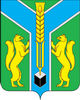 Контрольно-счетная палатамуниципального образования «Заларинский район»З А К Л Ю Ч Е Н И Е  № 14/35- зКонтрольно-счетной палаты МО «Заларинский район» на проектбюджета  Мойганского муниципального образования на 2021 год и плановый период 2022 и 2023 годов.27 декабря   2020 года                                                                                п.ЗалариНастоящее заключение подготовлено мною, аудитором   Контрольно-счетной палаты МО «Заларинский район»  Кантонист Т.С., на основании Положения о КСП, плана работы КСП на 2020 год, соглашения о передаче КСП полномочий по осуществлению внешнего муниципального финансового контроля,  рамках стандарта внешнего муниципального финансового контроля «Порядок осуществления КСП предварительного контроля  формирования проекта местного бюджета на очередной финансовый год и плановый период» (СВМФК-3).Нормативно-правовая база.Проект бюджета  Мойганского муниципального образования (далее – Мойганского  МО, поселение) представлен в Контрольно-счетную палату своевременно.По аналогии с областным бюджетом, районным  бюджетом, проект бюджета поселения  сформирован на 3 года, то есть,  на 2021 год и плановый период 2022 и 2023 годов. Перечень документов и материалов, представленных одновременно с проектом бюджета, в основном, соответствует требованиям ст. 184.2 БК РФ. Одновременно с проектом бюджета  не были представлены паспорта муниципальных программ, которые отражены в расходной части проекта бюджета.Формирование основных параметров  бюджета поселения на 2021 год и плановый период 2022 и 2023 годов осуществлялось на основании ожидаемых параметров исполнения бюджета за текущий 2020 год, показателей прогноза социально-экономического развития муниципального образования  до 2023 года, основных направлений бюджетной и налоговой политики Мойганского МО. Кроме того, учтены изменения, внесенные в Бюджетный кодекс РФ, Налоговый кодекс. Анализ прогноза  социально-экономического развитияМойганского муниципального образования на 2021-2023 г.             В соответствии с требованиями ст.173 БК РФ, одновременно с проектом бюджета  представлены отдельные показатели прогноза социально-экономического развития поселения на 2021 – 2023 годы. Анализ отдельных показателей прогноза социально – экономического развития Мойганского МО на 2021-2023 годы показал: Среднесписочная  численность  работающих в  2021-2023 годах, по сравнению с 2020 годом,   планируется на одном уровне – 227 чел.Фонд оплаты труда планируется на уровне  2020 года 34,222 млн.рубл. Согласно прогнозу, в муниципальном образовании зарегистрировано 3 индивидуальных предпринимателя, объем выручки от реализации  товаров,  услуг у которых планируется в 2021 -2023 гг. на уровне  2020 года-39,102 млн.руб.Анализ отдельных показателей прогноза социально-экономического развития   показал, что в уровне жизни населения Мойганского МО  в 2021 году, по сравнению с 2020 годом,  и в плановом периоде 2021-2023 годов, учитывая стабильный рост сводного индекса потребительских цен, опережающего роста инфляции по сравнению с ростом ВВП, значительных изменений в лучшую сторону не произойдет.Основные направления бюджетной и налоговой политики Мойганского  МО на 2021-2023 годы.В составе документов к  проекту бюджета  представлено Положение об основных направлениях бюджетной и налоговой политики Мойганского МО на 2021  год и плановый период 2022 и 2023 годов (далее – Основные направления) с соответствующим постановлением главы администрации, при этом, дата и номер постановления не указаны.Основной целью бюджетной и налоговой политики поселения, является обеспечение сбалансированности  и устойчивости бюджетной системы муниципального образования.В ходе проведения анализа представленных направлений Контрольно-счетной палатой отмечено, что основные цели и задачи  бюджетной и налоговой политики поселения тесно связаны с  направлениями бюджетной и налоговой политики района на 2021 год и плановый период 2022 и 2023 годов.  Бюджет  Мойганского  муниципального образования.Анализ прогноза доходной части бюджета.Доходы бюджета Мойганского МО на 2021 год предлагается утвердить в объеме 20 106,7 тыс.руб., это на 2957,0 тыс.руб. или на 12 % меньше ожидаемого исполнения в 2020 году. Первоначальный бюджет на 2020 год утверждали с большей суммой 3001,9 тыс.руб. (23108,6 тыс.руб.)Из них, безвозмездные поступления из бюджетов других уровней составят 16 375,47 тыс.руб., что на 2806,6 тыс.руб.  или   в 14,6 %  меньше  ожидаемых поступлений 2020 года. Снижение объемов доходов в 2021 году  по сравнению с ожидаемым исполнением 2020 года  связано с формированием в настоящее время первоначальной редакции бюджета поселения, не включением в него ожидаемых нераспределенных доходов областного  бюджета, которые найдут свое отражение в бюджете поселения  в течение финансового года. Удельный вес  безвозмездных поступлений в общем объеме доходов бюджета поселения  в  2021 году составит 81%.  По факту исполнения 2020 года этот показатель будет значительно выше -   83 % от общего объема доходов бюджета поселения. Удельный вес  безвозмездных поступлений в планируемом периоде 2022-2023 годов планируется в размере 87% то есть, на 4 %  больше уровня  ожидаемых поступлений  2020 года.Плановые назначения по доходам на 2022 год предлагается утвердить в объеме 29 646,2  тыс.руб. (в 1,4  ниже 2021 года), на 2022 год – в объеме 17924,1 тыс.руб. (почти на 40%  ниже, чем в  2022году), т.е.,  имеются незначительные  темпы снижения доходов бюджета поселения  в плановом периоде.Собственные доходы бюджета поселения состоят из налоговых  и неналоговых доходов, общий объем которых планируется на 2021  год в сумме 3731,3 тыс.руб, это на 149,7  тыс.руб.  больше  ожидаемого исполнения 2020 года. В 2022 году объем собственных доходов планируется незначительно  увеличить   до 3838,7 тыс.руб.  и в  2023 году увеличить - до 4005,0 тыс.руб.                                                                                                                                                                                                                                          В соответствии с действующим законодательством, все источники доходов бюджета поселения закреплены за соответствующими главными администраторами доходов, которые отражены в Приложении № 2 к данному проекту бюджета, и которые обязаны осуществлять контроль за правильностью исчисления налогов, полнотой и своевременностью их уплаты, принимают решения о взыскании пени и штрафов по ним.                                             Налоговые доходы.Доходы от уплаты акцизов по подакцизным товарамГлавным администратором данного вида доходов является Федеральное казначейство по Иркутской области, которое доводит информацию об объемах поступлений акцизов в бюджеты поселений. На 2022 и 2023 год информация Федерального казначейства по Иркутской области поступлений доходов от уплаты акцизов на нефтепродукты отсутствует и доходы спрогнозированы на уровне 2020 года  с учетом коэффициента дефлятора. Проектом бюджета поступление акцизов по подакцизным товарам на 2021 год прогнозируется в сумме 2150,3 тыс. рублей, что меньше  ожидаемого исполнения 2020 г. на 77,2 тыс. руб., или на 3 %. На 2022 и 2023 год по 2237,7 тыс.руб. и 2 382,0 тыс. руб. по годам. Удельный вес доходов от уплаты акцизов по подакцизным товарам в общем объеме налоговых и неналоговых доходов на 2021 год составит 60 %, на 2021г.- 60,3%, на 2022г. – 61%. За счет доходов от акцизов формируются дорожные фонды поселений.Налог на доходы физических лицВ проекте бюджета поступление налога на доходы физических лиц в 2021 году прогнозируется в сумме 488,0 тыс. рублей и составляет 96% к ожидаемому поступлению 2020 года. Прогноз поступлений налога на доходы физических лиц в бюджет в 2022 году составляет 508,0 тыс. руб., или 96% к прогнозу 2021 года, в 2023 году – 530,0тыс. руб., или 104,3% к 2022 году.Следует отметить, что запланированные Проектом поступления НДФЛ не в полной мере увязаны с темпами роста заработной платы, учтенными в Прогнозе Мойганского  МО. Так, в Прогнозе на 2021 год по отношению к предыдущему году заработная плата остается на уроне 2020 года. Доля поступления НДФЛ в 2021 году в общем объеме налоговых и неналоговых доходов составляет 13,1%, в 2022г. – 13,2%, в 2023г. – 13,3%. Единый сельскохозяйственный налогПрогноз поступлений налога в бюджет поселения на 2021 год и на плановый период 2022-2023гг. составляет по 72,0 тыс. руб. ежегодно предварительных расчетов сельхозпредприятий. Удельный вес единого сельскохозяйственного налога в общем объеме налоговых и неналоговых доходов в 2021-2023 гг.  составит – 0,1%.Налог на имущество физических лицПо оценке поступления доход от налога на имущество физических лиц за 2020 год составит 1 006,0 тыс. руб. Прогноз поступлений доходов от налога на имущество физических лиц составит: на 2021-2023 гг. – 1006,0 тыс. руб. Земельный налогПоступление земельного налога на 2021 год и плановый период 2022-2023гг. прогнозируется в сумме 2021 год- 948,0 тыс. руб., или около 100% к ожидаемым поступлениям 2020 года. Доля поступления земельного налога в 2021 году и плановом периоде в общем объеме налоговых доходов составляет 26%., 24% и 23%. Государственная пошлинаДанный вид дохода зачисляется в бюджет сельского поселения в результате нотариальной деятельности органов местного самоуправления и относится к слабо прогнозиру10,0 тыс. руб. Прогноз поступлений на 2021-2023гг. составляет – 10,0 тыс.рубл. Удельный вес поступлений госпошлины в объеме налоговых и неналоговых доходов за анализируемые периоды составляет 0,1%.Неналоговые доходы.Общий объем неналоговых  доходов бюджета муниципального образования, которые состоят из доходов от использования  имущества и продажи материальных и нематериальных активов, на 2021 год, а также, плановый период 2022-2023 годов прогнозируется практически на  уровне ожидаемых поступлений  2020 года и составит: 5,0 тыс.руб.Как видно из проведенного анализа, увеличение объема собственных доходов поселения планируется, в основном,  за счет увеличения  объемов налоговых доходов, их собираемости. В соответствии с действующим законодательством, все источники доходов бюджета поселения закреплены за соответствующими главными администраторами доходов, которые отражены в Приложении №3 к представленному проекту бюджета, и которые обязаны осуществлять контроль за правильностью исчисления налогов, полнотой  и своевременностью их уплаты.Как видно из проведенного анализа, увеличение объема собственных доходов поселения планируется  за счет увеличения  объемов налоговых доходов, их собираемости.Безвозмездные поступления.Общая сумма безвозмездных поступлений в бюджет муниципального образования из федерального, областного бюджета и  бюджета района на 2021 год  составит  16 375,4 тыс.руб., это на 2806,6  тыс.руб. меньше  ожидаемых поступлений 2020 года. В  2021 году, объем безвозмездных поступлений  прогнозируется к увеличению  по сравнению с 2021 годом – на 9432,1 тыс.руб. (57 %) и составит 25807,5 тыс.руб., на 2023 год планируется 13919,1  тыс.руб.  или почти на уровне   2020года.  При этом:--- дотация на выравнивание уровня бюджетной обеспеченности из бюджета района составила: в 2021 году – 14 228,3 тыс.руб., в 2022-2023 году – 14168,5 тыс.руб. и 13484,3 тыс.руб.  ---субвенция на осуществление первичного воинского учета  из федерального бюджета, в 2021 году  планируется в  размере 137,3 тыс.руб., то есть 10% выше  уровня 2020 года 130,0 тыс.руб. , в 2022 году- 138,8 тыс.рубл.  и в 2023 году -144,5 тыс.рубл.- субсидии на реализацию мероприятий перечня проектов народных инициатив планируется на 2021-2023 годы – 241,8 тыс.руб.- субсидия из областного бюджета местным бюджетам на приобретение транспортных средств для муниципальных учреждений культуры, находящихся в сельской местности, планируется  только на 2021 год в сумме 1719,5 тыс.руб.---субвенция на осуществление областного государственного полномочия по осуществлению перечня должностных лиц органов местного самоуправления, уполномоченных составлять протоколы об административных нарушениях, предусмотренных отдельными законами Иркутской области об административной ответственности планируется в одинаковом размере  2021 году и в плановом периоде  2022-2023 года – 0,7 тыс.руб. ---субвенция на осуществление отдельных областных государственных полномочий в сфере водоснабжения и водоотведения   из федерального бюджета   планируется в одинаковом размере на весь плановый период – 47,8 тыс.руб.,  это на уровне ожидаемых поступлений  2020 годаРасходы бюджета Мойганского  МО.Расходы бюджета поселения на 2021 год предлагается утвердить в объеме 21 324,1 тыс.руб., это на  2734,0 тыс.руб.  или на 11%  меньше  ожидаемого исполнения 2020 года. На 2022 год предусмотрено увеличение   расходов – на 37% к уровню 2021 года (29383,2 тыс.руб) и на 2023 год  - 17239,9 тыс.руб. т.е.  прослеживается уменьшение указанных расходов по отношению к 2022 году (на 12144,0 тыс.руб.) То есть, соответственно доходам, снижение  расходной части бюджета района к уровню 2020 года. Анализ структуры расходов в 2021-2023 году показал:По разделам бюджетной классификации расходы сложились следующим образом:Раздел 01 «Общегосударственные вопросы». В данном разделе отражены расходы на заработную плату с начислениями  главе муниципального образования,  расходы на содержание администрации  Владимирского   муниципального образования. Отражен, также,  объем резервного фонда, который прогнозируется в  сумме 1 тыс.руб. Запланированные средства Резервного фонда используются на цели в соответствии с Положением о порядке расходования средств резервного фонда, утвержденным главой администрации.Общая сумма расходов по данному разделу на 2021 год планируется в размере 7537,3   тыс.руб., это на 119,3 тыс.руб. или на 1,5 %  меньше ожидаемого исполнения 2020 года. В 2022 и 2023 годы прослеживается незначительное уменьшение указанных расходов по отношению к 2021 году, соответственно, на 8%. Расходы на содержание главы администрации поселения  в 2021 году  и в плановом периоде  2022 и 2023 годы планируются в размерах – 1106,7 тыс.руб.Подраздел 0203 «Национальная оборона». В данном подразделе отражены расходы за счет средств федерального бюджета по  осуществлению первичного воинского учета на территориях, где отсутствуют военные комиссариаты. Как показал анализ, суммы расходов по данному подразделу на 2021-2023годы  отражены в полном размере – 137,1 тыс.руб, 138,8 тыс.руб. и 144,6 тыс.рубл. По разделу 03 «Национальная безопасность и правоохранительная деятельность» обозначены расходы на 2021 год в сумме 15,0 тыс.руб., на 2022-2023 год – 60,0 тыс.руб.  Предусмотрены расходы  по четырем муниципальным  программам «Профилактика  терроризма и экстремизма  на территории муниципального образования на 2021-2023 годы в сумме 1,0 тыс.руб.ежегодно,   «Комплексные меры по профилактики злоупотребления наркотическими средствами и психотропными веществами.» на 2021-2023 годы по 1,0 тыс.руб.ежегодно Раздел 04 «Национальная экономика». По данному разделу отражаются расходы на осуществление отдельных гос.полномочий по регулированию тарифов ЖКХ и расходы на дорожное хозяйство, которые запланированы на 2021 год в сумме 47,8  тыс. руб. По подразделу 0409 предусмотрены расходы на  дорожное хозяйство по МП «Комплексное развитие систем транспортной инфраструктуры муниципального образования» на 2021 год в сумме 1186,4 тыс.руб., с уменьшением на 42% к ожидаемому исполнению 2020 года , на 2022 год – 7418,0тыс.руб. и на 2023 год – 6982,8 тыс.руб.. Данные расходы предусмотрены за счет доходов, поступающих от уплаты акцизов по подакцизным товарам.  По подразделу 0501 «Жилищное хозяйство» запланировано расходы на переселение граждан из ветхого и аварийного жилищного фонда  на 2022 год в сумме 11556,6,0 тыс.руб.         По подразделу  0502 «Коммунальное хозяйство» запланированы расходы- на мероприятия  области коммунального хозяйства на 2020 год в сумме 1118,5 тыс.рубл на 2020-2022 годы в сумме 140,0 тыс.руб.ежегодно. Ожидаемое исполнение 2019 года 115,6 тыс.рубл.По подразделу 0503 «Благоустройство» запланировано на уличное освещение, на содержание мест захоронения и мероприятия по благоустройству на 2021 год в сумме 1186,8 тыс.руб., на 2022-2023 годы – 429,1 тыс.руб. По разделу 08 «Культура» сумма расходов составит в 2021 году 10964,3 тыс.руб. или  на 2864,3 тыс.руб. больше ожидаемого исполнения 2020 года, на 2022 год – 7470,5 тыс.руб.  и в 2023 году – 7169,0 тыс.руб. (на 301,5 тыс.руб. меньше 2021 года). Данные расходы предусмотрены на поддержку и развитие домов культуры муниципального образования.Раздел 11 «Физическая культура и спорт ». По данному разделу  на 2021-2023 годы отражены расходы в сумме 2,0 тыс.руб. ежегодно.  Наименование и объём финансирования по муниципальным программам на 2021 -2023 годы, предусмотренный проектом бюджета не соответствуют данным паспортов муниципальных программ.Источники внутреннего финансирования дефицита бюджетаПрогнозируемый объем дефицита бюджета  поселения на 2021 год  составит  186,6 тыс.руб., на 2022 год – 191,1,0 тыс.руб., на 2023 год – 200,3 тыс.руб. Источниками финансирования дефицита бюджета по всем трем годам планируется согласно требованиям ст. 96 Бюджетного кодекса РФ кредиты в  кредитных организациях. Верхний  предел  муниципального долга предлагается утвердить по состоянию на 1 января 2022 года в размере 382,9 тыс.руб., на 1 января 2023 года – 574,8 тыс.руб. и на 1 января 2024 года – в размере 775,1 тыс.руб.,  что  не противоречит требованиям ст. 107 Бюджетного кодекса РФ.Уполномоченным органом, осуществляющим внутренние заимствования, является администрация Мойганского муниципального образования.Анализ текстовой части  проекта решения о бюджете Правовая экспертиза текстовой части проекта решения Думы «О бюджете Мойганского муниципального образования  на 2021 год и плановый период  2022 и 2023 годов» показала:- требования статьи ст. 184.1 Бюджетного кодекса РФ и статьи 24 Положения о бюджетном процессе в Ханжиновском муниципальном образовании, утверждённым решением районной Думы от 12.09.2016 года № 3-57/1,   в основном исполнены в части отражения основных характеристик и иных показателей местного бюджета.Статьями 1-8 проекта решения о бюджете предусмотрены основные характеристики по доходам, расходам и дефициту местного бюджета на 2021 год и на плановый период 2022 и 2023 годов согласно приложениям №1-10.Статьёй 9  проекта решения бюджета утверждается объем бюджетных ассигнований муниципального дорожного фонда  Мойганского муниципального образованияна 2021 год в размере 2150,3 тыс. рублей;на 2022 год в размере 2237,7 тыс. рублей;на 2023 год в размере 2382,0 тыс. рублей.Статьями 10-11 проекта решения о бюджете утверждается программа муниципальных внутренних заимствований и источники внутреннего финансирования дефицита местного бюджета на 2021 год и на плановый период 2022 и 2023 годов согласно приложениям № 9-12.Статьей 12 проекта решения о бюджете предусмотрен создается резервный фонд  администрация Мойганского  муниципального образования на 2021-2023 годы  в сумме 1тыс. рублей.Статьей 14 проекта решения о бюджете утверждается и верхний предел муниципального долга. Статьёй 17 проекта решения о бюджете установлены дополнительные основания для внесения изменений в сводную бюджетную роспись местного бюджета.Статьей 19 проекта решения о бюджете предусматривается предоставление бюджетным и автономным учреждениям района субсидий на финансовое обеспечение выполнения ими муниципального задания  по оказанию муниципальных услуг и на иные цели.Проект решения Думы «О бюджете Мойганского муниципального образования   на 2021 год и плановый период  2022 и 2023 годов» разработан в соответствии с  требованиями Бюджетного кодекса РФ.Выводы и предложенияЗаключение Контрольно-счётной палаты муниципального образования «Заларинский район» на проект решения Думы «О бюджете Мйганского муниципального образования на 2021 год и плановый период  2022 и 2023 годов» подготовлено в соответствии  с Бюджетным кодексом РФ, Положением о бюджетном процессе в Мойганском муниципальном образовании, утверждённым решением Думы от 12.09.2016 года № 3-57/1, Положением о Контрольно-счетной палате МО «Заларинский район».            Требования статей 184.1, 184.2 Бюджетного кодекса РФ и Положения о бюджетном процессе в Мойганском муниципальном образовании, в основном исполнены в части отражения основных характеристик и иных показателей местного бюджета в проекте решения Думы о бюджете и предоставления документов и материалов одновременно с проектом решения о бюджете.Доходы бюджета Мойганского МО на 2021 год предлагается утвердить в объеме 20 106,7 тыс.руб., это на 2957,0 тыс.руб. или на 12 % меньше ожидаемого исполнения в 2020 году. Первоначальный бюджет на 2020 год утверждали с большей суммой 3001,9 тыс.руб. (23108,6 тыс.руб.)Собственные доходы бюджета поселения состоят из налоговых  и неналоговых доходов, общий объем которых планируется на 2021  год в сумме 3731,3 тыс.руб, это на 149,7  тыс.руб.  больше  ожидаемого исполнения 2020 года. В 2022 году объем собственных доходов планируется незначительно  увеличить   до 3838,7 тыс.руб.  и в  2023 году увеличить - до 4005,0 тыс.руб.                                                                                                                                                                                                                                          Общая сумма безвозмездных поступлений в бюджет муниципального образования из федерального, областного бюджета и  бюджета района на 2021 год  составит  16 375,4 тыс.руб., это на 2806,6  тыс.руб. меньше  ожидаемых поступлений 2020 года. В  2021 году, объем безвозмездных поступлений  прогнозируется к увеличению  по сравнению с 2021 годом – на 9432,1 тыс.руб. (57 %) и составит 25807,5 тыс.руб., на 2023 год планируется 13919,1  тыс.руб.  или почти на уровне   2020года. Проверкой установлено: все средства  областного и районного  бюджета, которые на данный момент определены для Мойганского муниципального образования в проекте областного бюджета, отражены в доходной части  проекта бюджета.Размер дефицита бюджета прогнозируемый объем дефицита бюджета  поселения на 2021 год  составит  186,6 тыс.руб., на 2022 год – 191,1 тыс.руб., на 2023 год – 200,3 тыс.руб. Расходы бюджета поселения на 2021 год предлагается утвердить в объеме 21 324,1 тыс.руб., это на  2734,0 тыс.руб.  или на 11%  меньше  ожидаемого исполнения 2020 года. На 2022 год предусмотрено увеличение   расходов – на 37% к уровню 2021 года (29383,2 тыс.руб) и на 2023 год  - 17239,9 тыс.руб. т.е.  прослеживается уменьшение указанных расходов по отношению к 2022 году (на 12144,0 тыс.руб.) То есть, соответственно доходам, снижение  расходной части бюджета района к уровню 2020 года.         Наименование и объём финансирования по муниципальным программам на 2021 -2023 годы, предусмотренный проектом бюджета не соответствуют данным паспортов муниципальных программ .Необходимо учесть замечания, отмеченные в данном заключении.Представленный проект решения Думы «О бюджете Мойганского муниципального образования  на 2021 год и плановый период 2022 и 2023 годов»  в целом соответствует требованиям бюджетного законодательства Российской Федерации, Иркутской области и нормативно-правовых актов Мойганского муниципального образования и может быть рекомендован к принятию.Аудитор  КСПМО «Заларинский район»                                                                        Т.С. Кантонист